EPPO Datasheet: Monochamus obtususLast updated: 2022-09-19IDENTITYNotes on taxonomy and nomenclatureTwo subspecies of Monochamus obtusus are described by Linsley and Chemsak (1984): M. obtusus obtusus Casey (with a range from Idaho and Washington to Central California, USA) and M. obtusus fulvomaculatus Linsley (found in the Hamilton Range of Central California at higher elevations). Monné and Nearns (2020) also list both of these as distinct sub-species. In the Titan database of cerambycids, only M. obtusus fulvomaculatus is listed as a valid sub species (IRD, 2021).HOSTSM. obtusus has been recorded on nine species of conifers from three genera. None of the Abies or Pinus known to be host species are important in Europe but there are important host trees in these genera in Europe such as Abies alba (silver fir) and Pinus nigra (black pine) which is found across Europe and Turkey.Host list: Abies concolor, Abies grandis, Abies, Pinus contorta var. murrayana, Pinus contorta, Pinus coulteri, Pinus lambertiana, Pinus ponderosa, Pinus sabiniana, Pinus, Pseudotsuga menziesiiGEOGRAPHICAL DISTRIBUTIONM. obtusus is found in Pacific Coast States, British Columbia and Idaho (Keen, 1952),
North America: Canada (British Columbia), United States of America (California, Idaho, Montana, Oregon, Washington)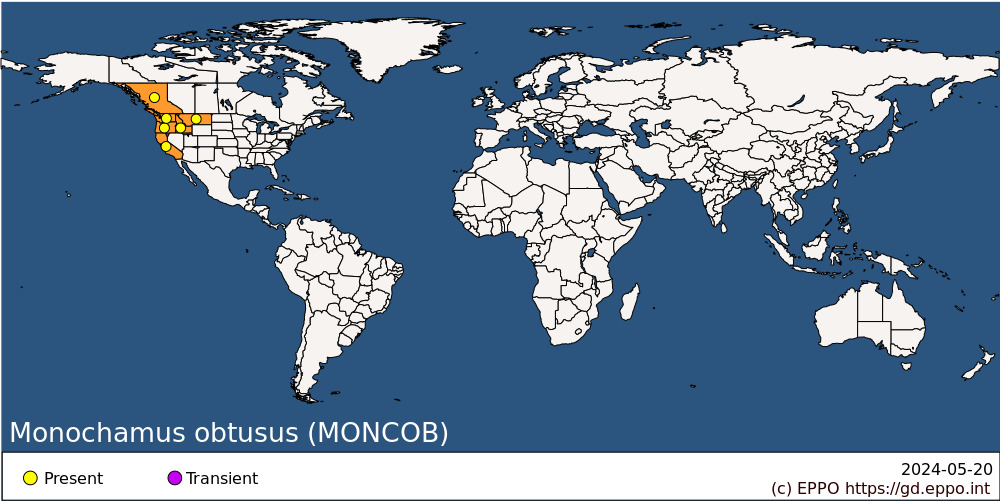 
BIOLOGYM. obtusus fulvomaculatus has a flight period between June and August (Linsley & Chemsak, 1984).The following paragraph is generic to Monochamus spp. and the source is Akbulut et al. (2017). The larvae of Monochamus spp. are commonly known as ‘sawyers’ because of the loud noise they make as they tunnel within the wood of host trees. Female beetles make oviposition slits in the bark using their mandibles and lay eggs in these slits. The egg incubation period is temperature dependent but can range from six to twelve days. The early instars develop within the subcortical zone of host trees whereas late instars construct galleries in the sapwood. The entrance hole into the sap wood is oval shaped. Pupation takes place at the upper end of the gallery and the larvae plug the end of the gallery with wood shavings before pupation. After emergence, Monochamus spp. adults need to feed on the living bark of young twigs for sexual maturation. This phase is obligatory before oviposition. There is a wide between- and within-species variation in adult longevity, from ca. 1 month to ca. 5 months (EFSA, 2018). Generally, the life cycle is 2 years although in some years it is only one. Because of the overlapping generations, the adults are found each year and may be more abundant in some years depending on the availability of host material and habitat conditions.Miller (1986) studied the impact of excluding Monochamus spp. from freshly cut bolts (sections of a logs) of Pinus taeda on other insects. The presence of Monochamus spp. significantly reduced the number of emerging Ips calligraphus (Coleoptera: Curculionidae), Platysoma cylindricum (Coleoptera: Histeridae) and Medetera bistriata (Diptera: Dolichopodidae). This demonstrates that reducing Monochamus spp. populations could lead to increased populations of other damaging species.M. obtusus is considered to be a vector of pinewood nematode (Bursaphelenchus xylophilus) (EFSA, 2018), but the evidence of it being a vector is limited (Akbulut & Stamps, 2012). DETECTION AND IDENTIFICATIONSymptomsThe following signs and symptoms may be seen in wood infested with Monochamus spp. (Wilson, 1975):Slits chewed by adult female for egg laying in the bark, although only a minority of these may have eggs in them,Scoring in the xylem and phloem caused by larval feeding,Frass – the waste expelled by feeding larvae from trees,Oval shaped holes made by larvae as they bore deeper into sap wood,Circular exit holes created by adults.MorphologyThe description of juvenile stages below is generic to Monochamus species.EggsMonochamus spp. eggs are white, elongate, cylindrical and slightly flattened, with rounded ends (Akbulut et al., 2017).  They are about 3 mm long and 1 mm in diameter.LarvaeMonochamus spp. young larvae are soft-bodied, elongate, and dirty white in colour, with a light yellow thorax and an amber brown head. The final instar larvae have 10 abdominal segments, and the length of mature larvae is between 25 and 50 mm (Akbulut et al., 2017). Monochamus spp. larvae can also be identified using DNA barcoding, but it has not been validated for all species (EFSA, 2018).PupaeMonochamus spp. pupae resemble the adults with reduced wings, legs, antennae and mouthparts clearly visible. They are about 1.5-3 cm long.AdultsM. obtusus is a small brown beetle with grey markings. The antennae are over twice the length of the body, and the prothorax has a toothlike projection on each side. Linsley and Chemsak (1984) provide a description of M. obtusus adults:‘Male: Form moderate sized, cylindrical, vaguely tapering posteriorly; integument deep to pale reddish-brown, abdomen black, submetallic; pubescence mottled, grayish and pale and dark brownish. Head with front shallowly convex, shallowly, usually densely punctate, irregularly to very densely pubescent; genae short, slightly convergent toward apex; antennae extending about five segments beyond elytra, segments minutely asperate, moderately densely clothed with very short, depressed, dark hairs, scape moderately clothed with gray, recumbent pubescence, segments three to ten with apical sensory areas. Pronotum as broad as or broader than long, lateral tubercles moderate in size, apices narrowly rounded; apical and basal impressions transversely rugose; disk with an irregular, glabrous, median callus; middle rugose around callus, sides confluently punctate; pubescence irregular, mottle, fulvous at sides; prosternum rugulose, very densely to irregularly pubescent; meso- and metasternum irregularly to densely clothed with recumbent gray pubescence, suberect, yellowish hairs numerous. Elytra about twice as long as broad, sides slightly explanate behind humeri; base with numerous, rounded asperites; punctures behind asperites irregular, dense, becoming obsolete to apex; pubescence consisting of light to dark brown patches with gray pubescence sparse to dense around brown patches, brown patches more extensive over apical one-half; apices rounded. Scutellum white pubescent at sides, apex broadly V-shaped. Legs very densely to moderately densely pubescent, pubescence interrupted by small dots. Abdomen confluently punctate at sides; pubescence irregular to very dense, often covering surface; last sternite truncate at apex, apical hair tufts very sparse. Length, 14-24 mm.Female: Form similar. Antennae extending three segments beyond elytra; segments broadly white annulate basally; abdomen with last sternite truncate at apex, hair tufts dense. Length, 17-24 mm.’Detection and inspection methods There is no specific information for M. obtusus, but Monochamus spp. are attracted to weakened, dying or dead host trees. Therefore, such trees, which often have partly or completely discoloured needles, should be the focus of surveillance for Monochamus spp. Close inspection may allow the detection of oviposition slits in the bark of dead or dying trees, oval-shaped larval entrance holes in the sapwood under the dead bark, or round adult exit holes in the sapwood. Larvae can also be extracted from the bark or sapwood, and adults can be found walking or resting on cut or dead wood during the summer (EFSA, 2018). The most efficient detection method is trapping (see below). Blatt et al. (2019) caught M. marmorator, M. notatus and M. scutellatus in traps in plantations of healthy Christmas trees (Abies balsamea) showing that there are exceptions to the general association between Monochamus spp. and weakened or dead trees.Safranyik and Raske (1970) devised a sequential sampling plan to determine the damage caused by Monochamus spp. larvae to timber. The plan was based on a study in Alberta in which lodgepole pine (Pinus contorta) logs were sampled for M. scutellatus, M. maculosus and M. notatus. The method involved counting larval entrance holes into the logs any time after September following the summer of attack. At densities of greater than 2.5 holes / ft2 (approx. 30cm x 30cm), there was a 30% loss in value of the timber. TrapsIn a field and laboratory study, Fierke et al. (2012) provided evidence that monochamol is a male produced pheromone component of M. scutellatus. Field data also suggested that it is likely to be a pheromone for M. obtusus and support for the hypothesis that it is a pheromone for the genus Monochamus. In a large study at 16 sites across North America, Miller et al. (2013) demonstrated that multiple-funnel traps baited with a blend of ipsenol, ipsdienol, ethanol and α-pinene were attractive to the M. titillator / M. carolinensis complex, M. scutellatus, M. clamator, M. obtusus and M. maculosus (synonym = M. mutator). This mixture of four compounds, was more effective than unbaited traps or traps with a mixture of ipsenol and ipsdienol or traps with a mixture of ethanol and α-pinene. Ethanol is produced by stressed conifer trees and α-pinene is a constituent of the oleoresin of most pine species.  Ipsenol and ipsdienol occur naturally in pine forests (Miller et al. 2013).Ryall et al. (2015) provided evidence that monochamol is attractive to M. scutellatus, M. notatus and M. carolinensis which supported evidence from previous studies (e.g Fierke et al. (2012); Allison et al. (2012)), they also provided the first evidence that monochamol is attractive to M. maculosus and M. marmorator. The studies also demonstrated a synergism between monochamol and host volatiles. Allison et al. (2012) showed that monochamol is attractive to M. titillator as well as to traps baited with (2R*,3R*)-2,3-hexanediol plus -pinene (but not to traps baited with (2R*,3R*)-2,3-hexanediol alone). There is evidence showing that monochamol is attractive to 12 Monochamus species and so it has excellent potential for surveys of beetles of the genus (Ryall et al. 2015).Miller et al. (2016) tested the efficacy of different combinations of α-pinene, monochamol and ipsenol for catching Monochamus spp. in two Canadian provinces and eight states in the USA. The study provided evidence of the beneficial effect of including both monochamol an ipsenol in lures. Monochamol did not increase catches of other Cerambycidae, bark beetles, other weevils or bark beetle predators.Boone et al. (2019) tested the efficacy of teflon-coated cross-vane traps with four lures monochamol: 2 mg/day; ipsenol: 2.5 mg/day, 2-methyl-3-buten-1-ol: 10 mg/day; and α-pinene: 500 mg/day. Large numbers of M. carolinensis, M. maculosus, M. notatus, M. scutellatus, M. clamator, and M. titillator were trapped in North America, while large numbers of M. alternatus were trapped in China. This result demonstrated that such traps could be used for the detection of non-native Monochamus spp. in Europe.PATHWAYS FOR MOVEMENTThere is no specific information on the pathways for M. obtusus and so the following information is generic to the genus. Monochamus spp. are able to naturally disperse by flight. A number of dispersal studies have been carried out with Monochamus spp.  Monochamus alternatus adult were able to disperse 3.3 km from infested logs to diseased trees (Kobayashi et al., 1984). In a mark-recapture experiment in Spain, Monochamus galloprovincialis (Olivier) flew a maximum of 22.1 km with around 2% of beetles flying further than 3 km (Mas et al., 2013). Pinewood nematode, which is vectored by Monochamus spp. has been found to be able to spread at a mean rate of 5.3 km per year in Portugal (de la Fuente et al., 2018), 6 km / year in Japan (Togashi & Shigesada, 2006) and an estimated 7.5 km / year in China (Robinet et al., 2009). However, long distance man assisted spread of pine wood nematode can occur over much larger distances with a mean annual dispersal of 111-339 km estimated in China (Robinet et al., 2009). Monochamus spp. can be spread in coniferous wood and coniferous wood packaging material, dunnage, particle wood and waste conifer wood, hitchhiking and in finished wood products (EFSA, 2018, Ostojá-Starzewski, 2014). Between 1998 and 2018 there were 124 interception records of Monochamus sp. on wood packaging material in the EU (EFSA, 2018). Between 1984 and 2008, there were 42 interceptions of Monochamus spp. on wood packaging material in the USA which were identified to species level: M. alternatus (17), M. carolinensis (Oliver) (2), M. clamator (Leconte) (1), M. galloprovincialis (Oliver) (5), M. sartor (Fabricius) (5), M. scutellatus (Say) (2), M. sutor (Linnaeus) (9) and M. teserula White (1) (Eyre & Haack, 2017). Monochamus spp. females lay their eggs in various parts of their trees, including smaller branches down to 2 cm in diameter. Plants for planting are considered to be an unlikely pathway for the spread of Monochamus spp. because they tend to attack weakened or dead trees and weakened trees are unlikely to be traded (EFSA 2018). However, the trapping of Monochamus spp. in plantations of healthy Christmas trees (Abies balsamea) suggests there would be some risk in importing host trees from North America into the EPPO region (Blatt et al., 2019).  PEST SIGNIFICANCEEconomic impactM. obtusus has been reported to be a destructive pest (Keen, 1952), but there is little specific information on its status. Monochamus are not generally considered to be plant pests in their own right because they do not tend to attack healthy trees however, they can and damage and can facilitate the introduction and spread of pine wood nematode in Europe (EFSA, 2018). Monochamus spp. rarely, if ever, attack vigorously growing trees (Gibson, 2010). However, the impact from Monochamus spp. in the USA is high, largely due to the export restrictions of forestry products associated with pine wood nematode, Bursaphelenchus xylophilus (Miller et al., 2013). In the USA, Monochamus spp. larvae, are also responsible for extensive damage to fire damaged, dying, recently killed, and felled conifers of various species—but especially pines, spruce, true firs, and Douglas-fir. The larvae damage infested trees and logs through a series of extensive mines that introduce decay-causing fungi (Baker, 1972, Gibson, 2010). Wood chips harvested from wood infested by Monochamus species can be too small for use at pulp mills (Wilson, 1962). ControlThere is no specific information about the control of M. obtusus, but the control methods that are used against other Monochamus spp. are likely to be effective. Wilson (1962) studied attacks by wood boring insects on stacks of felled balsam fir, Abies balsamea in Minnesota. M. scutellatus was the most frequently observed cerambycid beetle, accounting for c. 90-95% of all beetles observed. M. notatus and M. marmorator were also occasionally observed. Piles of wood placed in full shade suffered less damage than wood exposed to the sun.  Also, standard piles with less wood exposed to beetle damage suffered less damage than piles stacked in ‘pens’ with wood stacked in open perpendicular layers. The average volume of wood lost from standard piles of wood over two years in the sun ranged from 0.47% of interior logs to 2.64% for exterior logs and for piles in the shade from 0.37% for interior logs to 0.59 % for exterior logs.  Damage to felled wood can be reduced by: i) transporting wood as soon as possible after felling; ii) placing wood in the shade of other trees; ii) covering wood in a layer of 45 cm of slash iv) stacking wood in standard piles to reduce the area exposed to beetle attacks; v) removing bark from felled wood; vi) immersing logs in water; vii) applying insecticides to exposed wood (Wilson, 1962, Wilson, 1975). Monochamus damage can be prevented by not exposing wood during the July-September egg laying period and minimized by processing any infested wood as soon as possible (Gibson, 2010).  Phytosanitary riskThe introduction of non-native Monochamus spp. into Europe could introduce pine wood nematode to new locations and hosts and enhance the rate of spread of the pest. Pinewood nematode has causes severe damage to forests in East Asia and in Europe and the impacts are likely to increase and M. obtusus is considered to be a vector (EFSA, 2018).PHYTOSANITARY MEASURESThe EU has emergency measures to prevent the spread of pinewood nematode within the union (EU, 2012). These measures include demarcating areas, destruction of contaminated material, heat treatment of wood and wood products, hygiene protocols for forestry vehicles and transport conditions for plants, wood and bark (EFSA, 2018). Debarking of harvested wood can reduce risks from Monochamus spp. (EFSA, 2018).Recommended phytosanitary measures to reduce the risk of the introduction and spread of non-European Monochamus spp. and pinewood nematode are set out in the EPPO commodity standard for Coniferae, PM 8/2 (3).  For example, there are recommendations by host species to reduce the risk of introducing pine wood nematode or its Monochamus sp. vectors on wood, such as pest free areas, treatment of wood and conditions for the transport of the wood (EPPO, 2018).The treatment of wood according to ISPM 15 will reduce the risk of the introduction of xylophagous pests such as Monochamus spp. and pinewood nematode being introduced to previously uninfested areas in wood packaging material, although treatments are not always applied effectively (Haack et al., 2014).REFERENCESAkbulut S & Stamps WT (2012) Insect vectors of the pinewood nematode: a review of the biology and ecology of Monochamus species. Forest Pathology 42, 89-99.Akbulut S, Togashi K & Linit MJ (2017) Cerambycids as plant disease vectors with special reference to pine wilt. In Cerambycidae of the world, pp. 209-252. CRC Press, Boca Raton, Florida.Baker WL (1972) Eastern forest insects. U.S. Dept. of Agriculture, Forest Service, Washington.Blackwelder RE & Blackwelder RM (1948) The Leng catalogue of Coleoptera of America, north of Mexico: Fifth supplement, 1939 to 1947 (inclusive). John D. Sherman, Mount Vernon, New York.Blatt S, Bishop C & Burgher-MacLellan K (2019) Incidence of Bursaphelenchus xylophilus (Nematoda: Parasitaphelenchidae) in Nova Scotia, Canada Christmas tree (Pinaceae) plantations. Canadian Entomologist 151, 350-364.Boone CK, Sweeney J, Silk P, Hughes C, Webster RP, Stephen F, Maclauchlan L, Bentz B, Drumont A, Zhao B, Berkvens N, Casteels H & Gregoire J-C (2019) Monochamus species from different continents can be effectively detected with the same trapping protocol. Journal of Pest Science 92, 3-11.Bousquet Y (1991) Checklist of beetles of Canada and Alaska. Agriculture Canada.CABI (2021) Crop Protection Compendium.de la Fuente B, Saura S, Beck PSA & Fortin M-J (2018) Predicting the spread of an invasive tree pest: The pine wood nematode in Southern Europe. Journal of Applied Ecology 55, 2374-2385 .EFSA (2018) Pest categorisation of non-EU Monochamus spp. EFSA Journal 16, 5435.EPPO (2018) PM 8/2 Coniferae. EPPO Bulletin 48, 463-494.EU (2012) Commission implementing decision on emergency measures to prevent the spread within the Union of Bursaphelenchus xylophilus (Steiner et Buhrer) Nickle et al. (the pine wood nematode). In 2012/535, Brussels.Eyre D & Haack RA (2017) Invasive cerambycid pests and biosecurity measures. In Cerambycidae of the world: Biology and management, pp. 563-618. CRC Press, Boca Raton.Fierke MK, Skabeikis DD, Millar JG, Teale SA, McElfresh JS & Hanks LM (2012) Identification of a male-produced aggregation pheromone for Monochamus scutellatus scutellatus and an attractant for the congener Monochamus notatus (Coleoptera: Cerambycidae). Journal of Economic Entomology 105, 2029-34.Gibson K (2010) Management guide for sawyer beetles. Forest Health Protection and State Forewsy Organisations, Available online: https://www.fs.usda.gov/Internet/FSE_DOCUMENTS/stelprdb5187547.pdfHaack RA, Britton KO, Brockerhoff EG, Cavey JF, Garrett LJ, Kimberley M, Lowenstein F, Nuding A, Olson LJ, Turner J & Vasilaky KN (2014) Effectiveness of the International Phytosanitary Standard ISPM No. 15 on reducing wood borer infestation rates in wood packaging material entering the United States. PLoS ONE 9, e96611.Hart C, Cope J & Ivie M (2013) A checklist of the Cerambycidae (Coleoptera) of Montana, USA, with distribution maps. Coleopterists Bulletin 67, 133-148.IRD (2021) Base de données Titan sur les Cerambycidés ou Longicornes.Keen FP (1952) Insect enemies of western forests. pp. 273. Washington, D.C, U.S. Dept. of Agriculture.Kobayashi F, Yamane A & Ikeda T (1984) The Japanese pine sawyer beetle as the vector of pine wilt disease. Annual Review of Entomology 29, 115-135.Linsley E & Chemsak J (1984) The Cerambycidae of North America Part VII, No. 1: taxonomy and classification of the subfamily Lamiinae, tribes Parmeninie through Acanthoderini. University of California.Mas H, Hernández R, Villaroya MG, Sánchez G, Pérez-Laorga E, González EG, Ortiz AL, Lencina J, Rovira J, Marco M, Pérez, Gil MAI, Sánchez-García FJ, Bordón P & Pastor C (2013) Comportamiento de dispersión y capacidad de vuelo a larga distancia de Monochamus galloprovincialis (Olivier 1795). 6th Congress of Foretry, Spain.Miller DR, Allison JD, Crowe CM, Dickinson DM, Eglitis A, Hofstetter RW, Munson AS, Poland TM, Reid LS, Steed BE & Sweeney JD (2016) Pine Sawyers (Coleoptera: Cerambycidae) Attracted to α-Pinene, Monochamol, and Ipsenol in North America. Journal of Economic Entomology 109, 1205-1214.Miller DR, Dodds KJ, Eglitis A, Fettig CJ, Hofstetter RW, Langor DW, Mayfield AE, 3rd, Munson AS, Poland TM & Raffa KF (2013) Trap lure blend of pine volatiles and bark beetle pheromones for Monochamus spp. (Coleoptera: Cerambycidae) in pine forests of Canada and the United States. Journal of Economic Entomology 106, 1684-92.Miller MC (1986) Within-tree effects of bark beetle insect associates on the emergence of Ips calligraphus (Coleoptera, Scolytidae). Environmental Entomology 15, 1104-1108.Monné M & Nearns E (2020) Catalogue of the Cerambycidae (Col.) of Canada and United States of America. Part IV. Subfamily Lamiinae.Ostojá-Starzewski JC (2014) Imported furniture – A pathway for the introduction of plant pests into Europe. EPPO Bulletin 44, 34-36.Rice M, Merickel F & MacRae T (2017) The Longhorned Beetles (Coleoptera: Cerambycidae) of Idaho. The Coleopterists Bulletin 71, 667-678.Robinet C, Roques A, Pan H, Fang G, Ye J, Zhang Y & Sun J (2009) Role of human-mediated dispersal in the spread of the pinewood nematode in China. PLoS ONE 4, e4646.Safranyik L & Raske AG (1970) Sequential sampling plan for larvae of Monochamus in lodgepole pine logs. Journal of Economic Entomology 63, 1903-1906.Togashi K & Shigesada N (2006) Spread of the pinewood nematode vectored by the Japanese pine sawyer: Modeling and analytical approaches. Population Ecology 48, 271-283.Wilson LF (1962) Insect damage to field-piled pulpwood in northern Minnesota. Journal of Economic Entomology 55, 510-516 pp.Wilson LF (1975) White spotted sawyer. In Forest Pest Leaflet 74. U.S. Dept. of Agriculture, Forest Service, Northern Area State & Private Forestry.ACKNOWLEDGEMENTSThis datasheet was prepared in 2022 by Dominic Eyre (Defra, GB). His valuable contribution is gratefully acknowledged.How to cite this datasheet?EPPO (2024) Monochamus obtusus. EPPO datasheets on pests recommended for regulation. Available online. https://gd.eppo.intDatasheet historyThis datasheet was first published online in 2022. It is maintained in an electronic format in the EPPO Global Database. The sections on 'Identity', ‘Hosts’, and 'Geographical distribution' are automatically updated from the database. For other sections, the date of last revision is indicated on the right.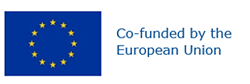 Preferred name: Monochamus obtusus
Authority: Casey
Taxonomic position: Animalia: Arthropoda: Hexapoda: Insecta: Coleoptera: Cerambycidae
Common names in English: obtuse sawyer
view more common names online...
EPPO Categorization: A1 list
view more categorizations online...
EPPO Code: MONCOB